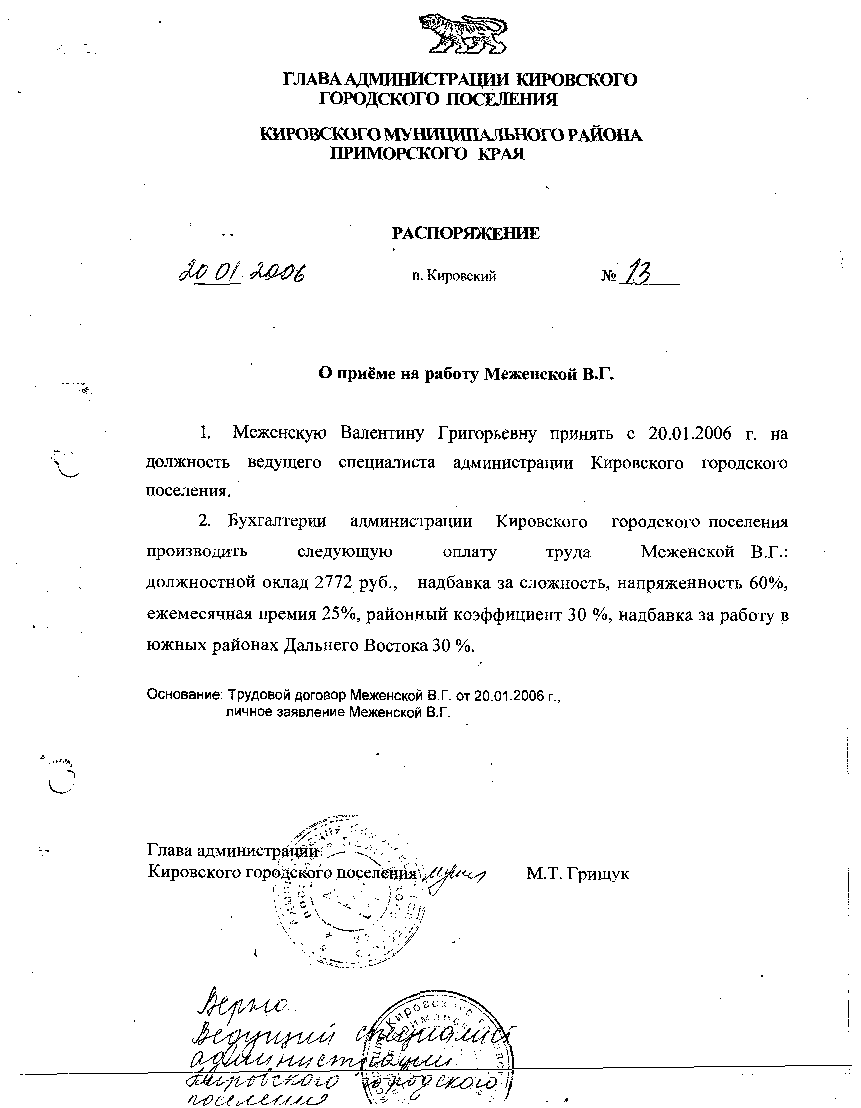 АДМИНИСТРАЦИЯ КИРОВСКОГО ГОРОДСКОГО ПОСЕЛЕНИЯПОСТАНОВЛЕНИЕот 20.04.2023г.                    пгт. Кировский                            № 197Об утверждении Порядка организации снабжениянаселения Кировского городского поселениятвердым топливом (дровами)В соответствии с Федеральным законом Российской Федерации от 06.10.2003 г. 131-ФЗ « Об общих принципах организации местного самоуправления в Российской Федерации», постановлением Правительства Российской Федерации от 06.05.2011 г. №354 «О предоставлении коммунальных услуг собственникам и пользователям помещений в многоквартирных домах и жилых домов», решением муниципального комитета Кировского городского поселения (в третьем созыве) от  02.12.2016 г. №152  «Об утверждении Положения об организации электро-, тепло-, газо-, водоснабжения населения, водоотведения, снабжения населения топливом в границах кировского городского поселения», на основании Устава Кировского городского поселения, с учетом софинансирования расходных обязательств, возникающих при реализации полномочий органов местного самоуправления муниципальных образований по организации снабжения населения твердым топливом (дровами) из бюджета Приморского края, в целях обеспечения населения Кировского городского поселения, проживающих в жилых домах с печным отоплением, твердым топливом (дровами), администрация Кировского городского поселенияПОСТАНОВЛЯЕТ:1.Утвердить Порядок организации снабжения населения Кировского городского поселения твердым топливом (дровами) (Приложение №1).2. Настоящее постановление подлежит официальному опубликованию на официальном сайте администрации Кировского городского поселения в информационно-телекоммуникационной сети «Интернет» http://primorsky-kgp.ru.3. Контроль за исполнением настоящего постановления оставляю за собой.Глава Кировского городского поселения –глава администрацииКировского городского поселения                                                    С.В. Коляда   Приложение №1УТВЕРЖДЕНпостановлением администрацииКировского городского поселенияот «20» апреля 2023  № 197 ПОРЯДОКорганизации снабжения населенияКировского городского поселения  твердым топливом (дровами)Общие положения1.1. Настоящий Порядок  организации снабжения населения Кировского городского поселения твердым топливом (дровами)  (далее Порядок) разработан в соответствии с Федеральным законом Российской Федерации от 06.10.2003 г. № 131-ФЗ « Об общих принципах организации местного самоуправления в Российской Федерации», постановлением Правительства Российской Федерации от 06.05.2011 г. № 354 «О предоставлении коммунальных услуг собственникам и пользователям помещений в многоквартирных домах и жилых домов», решением муниципального комитета Кировского городского поселения (в третьем созыве) от  02.12.2016 г. №152  «Об утверждении Положения об организации электро-, тепло-, газо-, водоснабжения населения, водоотведения, снабжения населения топливом в границах кировского городского поселения», на основании Устава Кировского городского поселения, с учетом софинансирования расходных обязательств, возникающих при реализации полномочий органов местного самоуправления муниципальных образований по организации снабжения населения твердым топливом (дровами) из бюджета Приморского края, в целях обеспечения населения Кировского городского поселения, проживающих в жилых домах с печным отоплением, твердым топливом (дровами), администрация Кировского городского поселения.1.2. Настоящий Порядок определяет правовые, экономические и организационные основы отношений по организации снабжения населения Кировского городского поселения твердым топливом (дровами).1.3. Непосредственное снабжение твердым топливом (дровами) населения, проживающего в жилых домах с печным отоплением, осуществляет непосредственно топливоснабжающая организация.1.4. Уполномоченным органом по организации снабжения населения Кировского городского поселения твердым топливом (дровами) является администрация Кировского городского поселения. 1.5. Основные понятия:Дрова (твердое топливо) - распиленное или расколотое, готовое для отопления древесное топливо, используемое в домах с печным отоплением.Топливоснабжающая организация – предприятие, учреждение, индивидуальный предприниматель, осуществляющие непосредственное снабжение населения твердым топливом (дровами) по тарифу, утвержденному департаментом по тарифам Приморского края, и на основании соглашения, заключенного с администрацией  Кировского городского поселения.Полномочия администрацииКировского городского поселения по обеспечению населения твердым топливом (дровами)2.1. Уполномоченный орган: - принимает нормативно-правовые акты в сфере организации снабжения населения твердым топливом (дровами);- производит сбор информации о нуждающихся в твердом топливе и необходимом количестве твердого топлива, который осуществляется путем приема заявлений от граждан,  о потребности в твердом топливе на предстоящий отопительный сезон. Сбор  заявлений осуществляется до 1 октября текущего года;- производит расчет потребности населения Кировского городского поселения в твердом топливе (дровах) (ежегодно на планируемый год);- формирует реестр поставщиков топлива;- согласовывает розничные цены и расчет розничных цен на твердое топливо (дрова) с учетом доставки до места хранения; - заключает контракты на осуществление закупок товаров, работ, услуг в целях выполнения полномочий органов местного самоуправления по вопросам местного значения, на софинансирование которых  предоставляются субсидии на условиях, не предусматривающих авансовые платежи;- разрабатывает техническое задание, конкурсную документацию и проводит конкурсные процедуры по отбору топливоснабжающей организации, в соответствии с порядком, утвержденным администрацией Кировского городского поселения;- заключает соглашение с топливоснабжающей организацией в целях осуществления работ по организации снабжения населения твердым топливом (дровами), на софинансирование которых предусматривается субсидии на условиях, не предусматривающих авансовые платежи (далее – Соглашение);- совместно с топливоснабжающей организацией информирует жителей кировского городского поселения в средствах массовой информации по вопросам обеспечения их твердым топливом (дровами), о порядке снабжения населения твердым топливом (дровами) и ценах на него;- запрашивает и получает от топливоснабжающей организации информацию, необходимую для осуществления своих полномочий в соответствии с настоящим Порядком;- контролирует деятельность топливоснабжающей организации по обеспечению населения твердым топливом (дровами) в рамках Соглашения;- контролирует бесперебойность снабжения населения топливом;- осуществляет иные полномочия, установленные настоящим Порядком и действующим законодательством.2.2. Ответственным за приемку и проверку документов, поступивших от топливоснабжающей организации, за своевременное предоставление документации и отчетности о целевом использовании является руководитель Уполномоченного органа. 3.Организация снабжения населениятвердым топливо (дровами)3.1. Снабжение населения Кировского городского поселения твердым топливом (дровами), осуществляется посредством заготовки древесины для целей отопления на основании договоров купли-продажи лесных насаждений или посредством покупки дров у граждан и юридических лиц.3.2.  Порядок и нормативы заготовки древесины (дров) для собственных нужд устанавливается законодательством Приморского края.3.3. Администрация Кировского городского поселения доводит до сведения граждан перечень предприятий (организаций), юридических и физических лиц, занимающихся реализацией дров посредством размещения информации в местах, доступных для всеобщего обозрения.3.4 Приобретение твердого топлива (дров) у граждан, осуществляющих предпринимательскую деятельность, или у юридических лиц осуществляется по договорным ценам, в соответствии с действующим законодательством.3.5 Администрацией Кировского городского поселения могут заключаться Соглашения с юридическими и физическими лицами, занимающимися такой деятельностью на территории Кировского городского поселения, с целью качественного снабжения топливом.4. Порядок приобретения твердого топлива (дров) у топливоснабжающей организации, заключившей Соглашениес администрацией Кировского городского поселения4.1. Право покупки топлива предоставляется:- собственникам или нанимателям жилого дома с печным отоплением, либо лицу, проживающему по данному адресу (члену семьи собственника или нанимателя);- социальному работнику при предъявлении паспорта и удостоверения социального работника, доверенности от собственника или нанимателя жилого дома с печным отоплением, проживающего по данному адресу;- доверенному лицу, при наличии доверителя, доверенности от собственника или нанимателя жилого дома с печным отоплением, проживающего по данному адресу.4.2. Для приобретения твердого топлива (дров) лица, указанные в п. 4.1 настоящего Порядка, представляют в топливоснабжающую организацию следующие документы:- паспорт гражданина Российской Федерации или иной документ, подтверждающий регистрацию гражданина по месту пребывания на территории Кировского городского поселения;- Свидетельство о государственной регистрации права собственности или выписка из АГРП, договор социального найма жилья жилого помещения;- справку об отсутствии центрального отопления либо о наличии печного отопления в жилом доме;-   технический паспорт (план) на жилой дом (выписка из ЕГРН);- акт обследования жилого помещения на предмет наличия печного отопления, составленный представителями администрации Кировского городского поселения (при отсутствии технического паспорта).Лица, указанные в пункте 4.1 настоящего Порядка, в целях получения акта обследования жилого помещения на предмет наличия печного отопления обращаются с заявлением в администрацию Кировского городского поселения.В течении 5 рабочих дней с момента поступления данного заявления специалистами  администрации Кировского городского поселения проводится обследование жилого помещения заявителя на предмет наличия печного отопления, составляется акт обследования в двух экземпляров и один экземпляр направляется заявителю по почте или передается лично.4.3. Доставка топлива до места проживания граждан осуществляется либо транспортом продавца твердого топлива, либо собственным или привлеченным гражданами транспортом, не позднее 5-ти рабочих дней с даты оплаты гражданами услуг по обеспечению твердым топливом (дровами) топливоснабжающей организации. Расходы по транспортировке потребителю твердого топлива  и его разгрузка оплачиваются за счет средств потребителя на договорной основе.4.4. Топливо, приобретаемое сверх установленных нормативов, оплачивается населением по договорным, в соответствии с действующим законодательством.4.5. Топливоснабжающая организация при обращении граждан в ее  адрес обязана вести реестр домовладений, обеспеченных твердым топливом (дровами) в течение отчетного квартала, который должен содержать адрес домовладений, дату  продажи, площадь отапливаемых жилых домов, объем и вид (марку) поставленного твердого топлива (дров) в натуральном выражении, розничную цену на твердое топливо (дрова), полагающееся количество твердого топлива согласно установленному нормативу потребления коммунальной услуги по отоплению.4.6. Топливоснабжающая организация предоставляет в адрес администрации Кировского городского поселения ежеквартальные не позднее 3 числа месяца, следующего за отчетным кварталом, заверенный надлежащим образом реестр домовладений, обеспеченных твердым топливом (дровами) в течении отчетного квартала, с приложением заверенных надлежащим образом актов приема-передачи твердого топлива (дров) покупателям по форме приложения 1 к настоящему Порядку.Реестр домовладений, обеспеченных твердым топливом (дровами) за четвертый квартал текущего года, является годовым отчетом и предоставляется в срок до 5 декабря текущего года.4.7. На основании предоставленного реестра домовладений, обеспеченных твердым топливом (дровами) в течении отчетного квартала, администрация Кировского городского поселения ежеквартально в срок до 10 числа месяца, следующего за каждым кварталом, предоставляет в департамент по жилищно- коммунальному хозяйству и топливным ресурсам Приморского края заверенный подписью главы Кировского городского поселения и печатью реестр домовладений, обеспеченных твердым топливом в течение отчетного квартала, с указанием даты продажи твердого топлива, площади отапливаемых жилых помещений, объемов твердого топлива, минимальных и розничных цена твердое топливо, величины субсидии из бюджета Приморского края бюджету Кировского городского поселения.4.8. При осуществлении по организации снабжения населения твердым топливом топливоснабжающей организации выплачивается субсидия при условии превышения розничных цен на  твердое топливо над минимальными ценами на твердое топливо.4.9. Субсидии на организацию снабжения населения Кировского городского поселения твердым топливом (дровами) носят целевой характер и не могут быть использованы на иные цели.Приложениек Порядку организации снабжениянаселения Кировского городского                                                                                    поселения твердым топливом (дровами)АКТ ПРИЕМА-ПЕРЕДАЧИтвердого топлива (дров)пгт. Кировский                                                                                    от  «__» __________202   г____________________________________________________________________________Наименование топливоснабжающей организацииПостановило________________________________________________________________Проживающему по адресу:_____________________________________________________Твердое топливо (дрова) в количестве _______________________________________ куб.м.Раздел ниже заполняется покупателем твердого топлива (дров):Получил твердое топливо (дрова) в количестве________________________________куб.м.Претензий к качеству твердого топлива (дров) не имею.Топливоснабжающая организация :                  Покупатель:_______________________________                   __________/__________ /    М.П.